Аннотация к дополнительной профессиональной программепрофессиональной переподготовки«Социальный работник»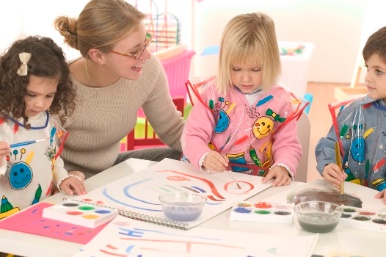 1.Цели реализации программы. Программа профессиональной подготовки по профессиям рабочих, должностям служащих направлена на обучение лиц, ранее не имевших профессии рабочего или должности служащего, с учетом спецификации стандарта Ворлдскиллс по компетенции «Социальная работа».  2. Характеристика нового вида профессиональной деятельности, трудовых функций и (или) уровней квалификации Программа разработана в соответствии с:- спецификацией стандартов Ворлдскиллс по компетенции «Социальная работа»;-профессиональным стандартом «Специалист по социальной работе» (утвержден приказом Минтруда России от 18 июня 2020 г. № 351н);- профессиональным стандартом «Социальный работник» (утвержден приказом Минтруда России от 18 июня 2020 г. № 354н);-приказом Министерства образования и науки Российской Федерации от 02.07.2013 № 513 «Об утверждении Перечня профессий рабочих, должностей служащих, по которым осуществляется профессиональное обучение».К освоению программы допускаются лица, имеющие среднее общее образование. Медицинские ограничения регламентированы Перечнем медицинских противопоказаний Минздрава России. После сдачи квалификационного экзамена по программе профессионального обучения профессиональной подготовки/переподготовки присваивается квалификация – «Социальный работник» и выдается Свидетельство о присвоении квалификации рабочего, должности служащего установленного образца в объеме 144 часа. № п/пСодержание совершенствуемых или вновь формируемых профессиональных компетенций№ п/пСодержание совершенствуемых или вновь формируемых профессиональных компетенций№ п/пСодержание совершенствуемых или вновь формируемых профессиональных компетенций1.Теоретические и практические аспекты в сфере социальной работы2.Методики оценивания проблем человека в различных ситуациях, технологии реализации социальных услуг и общие модели помощи клиенту.3.Базовые и специальные технологии социального обеспечения и социальной защиты, реализуемые в Российской Федерации и в мировом цивилизационном пространстве, современные модели активизации на уровне индивида, семьи, группы, сообщества4.Проблемные ситуации на микро, мезо, макроуровне, приводящих к изменению жизненных стратегий, проблемные ситуации осложняющих социальное функционирование человека в окружающей среде, профилактические технологии помощи человеку, позволяющие поддерживать социальное функционирование человека, групп, сообщества в контексте рисков, барьеров, системных кризисов на различных уровнях.